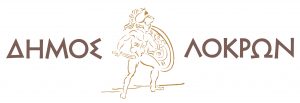 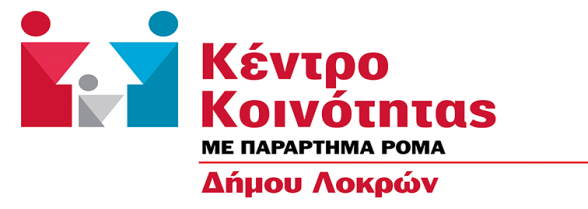                    ΠΛΗΡΟΦΟΡΙΕΣ ΓΙΑ ΑΙΤΗΣΕΙΣ ΕΞΟΔΩΝ ΚΗΔΕΙΑΣΟι αιτήσεις για  έξοδα κηδείας υπερηλίκων ανασφάλιστων πραγματοποιούνται στο Κέντρο Κοινότητας με Παράρτημα Ρομά του Δήμου Λοκρών.Σε περίπτωση θανάτου συνταξιούχου ανασφάλιστου υπερήλικα του ν.1296/1982 και του ν.4093/2012 , καταβάλλονται από τον ΟΠΕΚΑ στον επιμεληθέντα της κηδείας, ύστερα από αίτηση του, έξοδα κηδείας μέχρι του ποσού των 800 ευρώ.Επισημαίνεται ότι για τους επιδοματούχους ανασφάλιστους υπερήλικες του ν.4387/2016, δεν χορηγούνται έξοδα κηδείας.ΑΠΑΙΤΟΥΜΕΝΑ ΚΑΤΑ ΠΕΡΙΠΤΩΣΗ ΔΙΚΑΙΟΛΟΓΗΤΙΚΑ:1. Απόσπασμα ληξιαρχικής πράξης θανάτου.2. Απόσπασμα ληξιαρχικής πράξης θανάτου νομίμως μεταφρασμένη, εάν η ταφή ή η καύσηπραγματοποιηθεί σε άλλο κράτος.3. Φωτοαντίγραφο της πρώτης σελίδας καταθετικού λογ/σμού Τράπεζας ή ΕΛΤΑ του αιτούντα απότην οποία να προκύπτει με ευκρίνεια ο IBAN του λογαριασμού.4. Φωτοαντίγραφο του Δελτίου Αστυνομικής Ταυτότητας/ Διαβατηρίου/ Ειδικού Δελτίου ΤαυτότηταςΟμογενούς του αιτούντα, εφόσον η αίτηση δεν υποβάλλεται στα Κέντρα Κοινότητας ήηλεκτρονικά.5. Πρωτότυπη και εξοφλημένη απόδειξη παροχής υπηρεσιών του γραφείου τελετών. Η τέλεση τηςκηδείας γίνεται από εργολάβο κηδειών.6. Απόδειξη δαπάνης νομίμως μεταφρασμένη, εάν η ταφή ή η καύση πραγματοποιηθεί σε άλλοκράτος.7. Πρωτότυπες αποδείξεις παροχής υπηρεσιών ή πώλησης αγαθών, σχετικές με την κηδεία, όπωςενδεικτικά, για φέρετρο, ανόρυξη τάφου, έξοδα περιποίησης νεκρού, δικαιώματα ναού, ιερέων,νεκροταφείου, στολισμός φέρετρου και εκκλησίας, μεταφορά με νεκροφόρα . Η τέλεση τηςκηδείας δεν γίνεται από γραφείο τελετών(ακριτικά νησιά).8. α) Βεβαίωση της αρμόδιας Μουφτείας ή της Ισραηλιτικής Κοινότητας από την οποία να προκύπτειη τέλεση της κηδείας και το ποσό της δαπάνης.β) Διπλότυπο είσπραξης της οικείας ΔΟΥ τελών χαρτοσήμου, επί του συνόλου της βεβαιωθείσαςδαπάνης(για μουσουλμάνους). Λόγω θρησκευτικών πεποιθήσεων δεν γίνεται χρήση γραφείουτελετών.Τα δικαιολογητικά  1,3, και 5 αφορούν σε όλες τις περιπτώσεις.* Η αίτηση μπορεί να είναι συμπληρωμένη με τα απαιτούμενα στοιχεία αλλά υπογράφεται πάντα ΕΝΩΠΙΟΝ του αρμόδιου υπαλλήλου της υπηρεσίας που κατατίθεται. Σε διαφορετική περίπτωση ΔΕΝ γίνεται αποδεκτή.Για πληροφορίες: Κέντρο Κοινότητας με Παράρτημα Ρομά  Δήμου Λοκρών Τηλ. Επικοινωνίας: 2233022191,2233081052, Ταχ. Δ/νση. : Ν.Αβρααμ 1, Τ.Κ 35200E-mail: kentrokoin.dimoslokron@gmail.com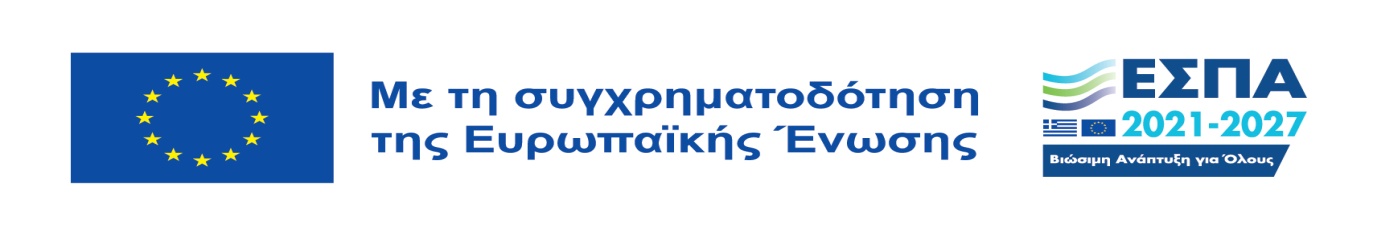 